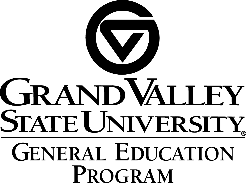 DEPARTMENTAL PROPOSAL FOR X80 COURSESEmail all proposals to the General Education Office gened@gvsu.eduX80 approval is for a single semester.  If you would like to offer the course again with a GE designation, please email gened@gvsu.edu for more details. A Special Topics course can only be offered for two semesters before it must go through the SAIL process. Name of Instructor: 	___________________________________________________Course Number: 	___________________________________________________Course Title:		___________________________________________________Number of credits:	___________________________________________________Prerequisites (Issues courses require a Junior standing prerequisite): ___________________________Semester and year offered:	____________________________________________Class format (traditional, hybrid, online):   ___________________________________Cross-listing:   no_____        yes_____ (Prefix:________)Course Description (100 words maximum):Weekly Outline of topics to be covered during the semester:Possible Course Texts:General Education Designation:
	Foundation (list) 	___________________________________	Cultures (list) 		___________________________________	Issues (list) 		___________________________________Briefly describe how you will teach the Knowledge Student Learning Outcomes for the General Education Designation(s) you’ve chosen above (see the GE website:  https://www.gvsu.edu/gened/student-learning-outcomes-79.htm).Briefly describe how you will teach the Skills Student Learning Outcomes for the General Education Designation(s) you’ve chosen above (see the GE website:  https://www.gvsu.edu/gened/student-learning-outcomes-79.htm).  NOTE:  All Issues courses require you to teach Collaboration, Problem Solving, and Integration.  Signature, Proposer of Course: 		___________________________________________________Signature of Proposer’s Unit Head: 	___________________________________________________General Education Committee Action:		Approved	Rejected	Date _______________